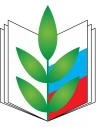 ПУБЛИЧНЫЙ ОТЧЕТВорошиловской районной организацииОбщероссийского Профсоюза образованияза 2022 год.В Ворошиловской районной организации Общероссийского Профсоюза образования по состоянию на 01.01.2023 года насчитывается 36 первичных профсоюзных организаций (18 средних общеобразовательных учреждений, 14 дошкольных учреждений, 2 организации дополнительного образования и 2 другие организации (РОО и МРЦО)).  Количество первичных профсоюзных организаций сократилось за счет реорганизаций путем присоединения. МБДОУ Детский сад № 36,48,77,288,317 дошкольный уровень МБОУ Гимназии 118, Школы 30 и 96 присоединились к дошкольным образовательным организациям Ворошиловского района. ГБУ РО РМЦДОД (экологический центр обучающихся) присоединился к ГАУ РО РИАЦРО (Пролетарский район). Процент профсоюзного членства составляет 87 %, что на 0.1 % больше чем в 2021 году.	Всего в настоящее время в первичных профсоюзных организациях на учете состоят 2504 члена Профсоюза.В целях комплексной реализации всех направлений деятельности Профсоюза, в том числе в рамках Федеральных проектов Профсоюза («Цифровизация Общероссийского Профсоюза образования», «Профсоюзное образование» и «Профсоюз – территория здоровья»), 2022 год в Общероссийском Профсоюзе образования был объявлен «Годом корпоративной культуры». Заданная Исполкомом Профсоюза тематика 2022 года ставила своей целью развитие пространства новых смыслов и ценностных установок профсоюзных лидеров и активистов, направленных на позиционирование Общероссийского Профсоюза образования как современной, динамично развивающейся организации, способной определять и решать задачи, сообразные социокультурным вызовам.СОЦИАЛЬНОЕ ПАРТНЕРСТВОВ 2022 году Ворошиловской районной организацией Общероссийского Профсоюза образования велась работа по сохранению действующей системы             социального партнерства и совершенствованию коллективно-договорного регулирования социально-трудовых отношений, что в целом позволило повысить эффективность взаимодействия с работодателями в целях защиты социально-экономических прав работников – членов Профсоюза.В отчетном периоде действовало Региональное отраслевое Соглашение между Министерством общего и профессионального образования Ростовской области и Ростовской областной организацией Профсоюза работников народного образования и науки РФ на 2020-2022 гг., двухстороннее соглашение между Управлением образования г. Ростова-на-Дону и районными профсоюзными организациями, прошедшее уведомительную регистрацию в Министерстве труда и социального развития РО за № 300/20-63Г от 29.12.2020 г. В соответствии с положениями, закрепленными в Соглашении, Профсоюз постоянно осуществляет контроль:за соблюдением работодателями Трудового Кодекса РФ, законодательства об охране труда, соглашений, коллективных договоров, других актов, действующих в соответствии с законодательством в образовательных учреждениях; за защитой трудовых прав и интересов членов Профсоюза в судебных органах;за соблюдением социальных гарантий работников образовательных учреждений в вопросах обеспечения занятости, увольнения, предоставления льгот и компенсаций.В результате совместной работы профсоюзных комитетов и руководителей образовательных организаций в отчетном периоде заключены 4 коллективных договоров в муниципальных учреждениях. Все 4 коллективных договора прошли уведомительную регистрацию в управлении по труду Министерства труда и социального развития Ростовской области. Вносились изменения в действующие коллективные договора в связи с меняющимися нормами трудового права. Уделялось пристальное внимание вопросам заработной платы и сохранению льгот и гарантий для различных категорий работников образовательных организаций. Районная профсоюзная организация оказывала консультативную и методическую помощь первичным профсоюзным организациям по составлению коллективных договоров.  Коллективно-договорная кампания в 2022 году прошла с соблюдением установленных законодательством порядка и сроков.25 мая 202 года были подведены итоги муниципального конкурса «Коллективный договор – основа эффективности производства и защиты социально-трудовых прав работников-2022». В Конкурсе принимали участие 27 коллективных договоров организаций бюджетного и внебюджетного секторов экономики города Ростова-на-Дону, действовавшие в 2021 году, из них 3 образовательных организации Ворошиловского района:- муниципальное бюджетное общеобразовательное учреждение города Ростова-на-Дону «Лицей № 56 имени генерал-лейтенанта Герасименко В.Ф.»директор Иванова Наталья Владиславовна, председатель Максимова Анна Владимировна;- муниципальное бюджетное дошкольное образовательное учреждение города Ростова-на-Дону "Детский сад № 225"заведующий Морозова Татьяна Васильевна, председатель Веденская Раиса Александровна;- муниципальное бюджетное дошкольное образовательное учреждение города Ростова - на - Дону "Детский сад № 251"заведующий Сорокина Вероника Владимировна, председатель Бондарец Алена Юрьевна.В результате обсуждения представленных материалов группа экспертов определила победителей. В число призеров вошли сразу шесть коллективных договоров образовательных организаций.III место – Муниципальное бюджетное общеобразовательное учреждение города Ростова-на-Дону «Лицей № 56» (Директор Иванова Н.В, председатель ППО Максимова А.В.);На расширенном заседании трехсторонней комиссии по регулированию социально-трудовых отношений и Совета по содействию занятости населения в городе состоялась торжественная церемония награждения призеров муниципального конкурса «Коллективный договор — основа эффективности производства и защиты социально-трудовых прав работников».ИНФОРМАЦИОННАЯ РАБОТА	Сайт Ворошиловской районной организации Общероссийского Профсоюза образования соответствует выработанным Аппаратом Ростовской областной организации Профсоюза единым требования к содержанию информации на данных ресурсах. На сайте регулярно публикуются новости  районной организации Профсоюза. Рассылка информации для профактива осуществляется через мессенжер WhatsApp, где создана группа председателей первичных профсоюзных организаций, корпоративную электронную почту. Для информированности членов Профсоюза, в образовательных учреждениях имеются: профсоюзные уголки, стенды по охране труда, электронный вариант газеты «Мой Профсоюз, а так же информационные бюллетени. Продолжается реализация проекта Общероссийского Профсоюза образования - «Цифровизация Профсоюза». Все первичные профсоюзные организации внесены в АИС «Единый реестр Общероссийского Профсоюза образования». ПРАВОЗАЩИТНАЯ РАБОТАВ отчетном году правозащитную работу осуществлял внештатный правовой инспектор, председатель РПО Барсукова О.И. С участием внештатного правового инспектора в 2022 г. проведено 5 комплексных и тематических местных проверок работодателей. Комплексная и тематическая проверки осуществлялись на основании постановлений Президиума районной организации.  Результаты проверок доведены до сведения руководителей образовательных учреждений и председателей ППО. Были проведены следующие проверки:Комплексная тематическая проверка «Соблюдение трудового законодательства РФ при принятии локальных нормативных актов в образовательных организациях». Комплексная тематическая проверка «О ведомственном контроле за соблюдением трудового законодательства и иных нормативных правовых актов, содержащих нормы трудового права, в городе Ростове-на-Дону», плановая проверка документов, регламентирующих соблюдение норм трудового законодательства и иных нормативных правовых актов, содержащих нормы трудового права в муниципальном бюджетном общеобразовательном учреждении города Ростова-на-Дону «Лицей № 56 имени генерал-лейтенанта Герасименко В.Ф.» (МБОУ «Лицей № 56»), совместно с Управлением образования г. Ростова-на-Дону.Тематическая проверка «Соблюдение прав профсоюза при проведении служебных проверок».Тематическая проверка «Соблюдение норм трудового законодательства по защите персональных данных работников организаций, осуществляющих образовательную деятельность». Тематическая проверка «Соблюдение прав профкома в образовательном учреждении». Проверками было охвачено 10 образовательных организаций. В отчетном году не направлялись материалы в органы прокуратуры, в федеральную инспекцию труда.В 2022 году проведена экспертиза 19 актов, содержащих нормы трудового права, в том числе 4 коллективных договора, 15 локальных нормативных актов (Положение об оплате труда, Правила внутреннего трудового распорядка, Положение об охране труда и т.д.).В отчетный период рассмотрено 7 письменных жалоб и других обращений по следующим вопросам:- вопрос соблюдения прав работников при реорганизации образовательных учреждений;- о правомерности требований органов прокуратуры о наложении дисциплинарных взыскания на председателя первичной профсоюзной организации;- различные вопросы от граждан ДНР и ЛНР.За отчетный период было принято 83 обращения членов Профсоюза, в том числе были признаны обоснованными и удовлетворены 68 обращений.  Обращения членов Профсоюза были связаны с такими вопросами, как:оплата труда педагогических работников; порядок досрочного назначения пенсии по старости в связи с педагогической деятельностью; изменение определенных сторонами условий трудового договора; порядок сокращения численности или штата работников организации; учебная нагрузка и нормирование труда; продолжительность отпуска; аттестация педагогических работников.увольнение работника в связи с несоответствием занимаемой должности;условия присвоения звания "Ветеран труда Ростовской области";меры социальной поддержки ветеранов труда Ростовской области;оплата классного руководства.ОХРАНА ТРУДАТехническая инспекция труда районной организации Профсоюза включает в себя одного внештатного технического инспектора труда- Петрова В.В. (избрана на заседании Совета председателей, протокол № 1 от 25.08.2019 г.), 35 уполномоченных по охране труда. За отчётный период внештатным техническим инспектором труда проведено 2 проверки (выписано 2 представления), уполномоченными по охране труда в образовательных учреждениях проведено 41 обследования. Ежегодными планами работы технического инспектора труда предусмотрено осуществление контроля за реализацией разделов охраны труда Соглашений, коллективных договоров.  В 2022 году была проверена организация работы по охране труда: «Организация обучения по охране труда и проверки знаний требований охраны труда работников организаций» «Обеспечение работников средствами индивидуальной защиты».Ежеквартально совместно с МКУ «Отдел образования Ворошиловского района» готовится для Администрации Ворошиловского района информация о выполнении показателей программы «Улучшение условия и охраны труда в Ростовской области».В 2022 году 5 образовательных учреждений Ворошиловского района приняли участие во Всероссийском конкурсе на лучшую организацию работ в области условий и охраны труда «Успех и безопасность» в номинации «Лучшая организация в области охраны труда в сфере образования». 	Тяжелых и смертельных несчастных случаев, происшедших с работниками в отчетном году в Ворошиловском районе не было. Во всех образовательных организациях Ворошиловского района проведена СОУТ.  В 2022 году в районе проводилась специальная оценка условий труда, аттестовано 335 рабочих мест. Проводится работа по ознакомлению уполномоченных лиц по охране труда с новыми изменениями СОУТВ связи с новыми требования и порядком обучения по охране труда, которые вступили в силу с 1 марта и 1 сентября 2022 года, Ворошиловская районная профсоюзная организация организовала и провела обучение членов Профсоюза образовательных учреждений, в количестве 114 человек, ответственных за охрану труда по договору с государственным автономным учреждением Ростовской области «Областной учебно-консультационный центр «Труд». На обучение по охране труда израсходовано 57500 рублей.ОТДЫХ и ОЗДОРОВЛЕНИЕ.В этом году так же продолжилось сотрудничество с развлекательным центром «Горизонт» на посещение Аквапарка «Н2О» с 40 и 50% скидкой от прайс-листа членам Профсоюза и членам их семей.  В 2022 году в аквапарк членами Профсоюза было приобретено 995 карт. Комплекс «Султан СПА» и комплекс «Левобережный» по специальному предложению для членов Профсоюза со скидкой 50% посетило 134 члена Профсоюза. В рамках реализации Областной профсоюзной программы «Дети» профсоюзный актив вместе с детьми  посетили Ростовский государственный цирк, представление «Тигры на земле и воздухе» под руководством Ярослава Запашного,  которое состоялось 09 апреля 2022 года.18 июня 2022 г. в рамках проведения культурно-массовой работы с членами Профсоюза и их семьями, Ростовская областная организация Общероссийского Профсоюза образования и Ворошиловская районная организация Профсоюза города Ростова-на-Дону организовали речные туры на теплоходе в станицу Старочеркасскую. Мероприятие было приурочено к завершению учебного года и проходило в рамках Года корпоративной культуры в Профсоюзе. В нём приняли участие 50 работников образования Ворошиловского района. Речные туры по маршруту Ростов-на-Дону-станица Старочеркасская на теплоходе «Анатолий Осенний» прошли по живописным местам в сердце донского казачества.В преддверии профессионального праздника Дня Воспитателя 27 сентября члены Профсоюза Ворошиловской районной организации Общероссийского Профсоюза образования совершили увлекательные поездки. Члены первичной профсоюзной организации МБДОУ "Детский сад № 267" и члены их семей под руководством ее председателя Калабиной Анастасии Андреевны, при поддержке районной профсоюзной организации, осуществили экскурсию в Парк «Лога» — ландшафтный парк в хуторе Старая Станица Каменского района Ростовской области.А члены первичной профсоюзной организации МБДОУ "Детский сад № 211" под руководством ее председателя Камышевой Ирины Викторовны посетили станицу Старочеркасскую. Они посетили Атаманский дворец и Воскресенский собор XIII века, увидели Дом атамана Кондратия Булавина и другие старинные казачьи дома, познакомились с укладом повседневной деревенской жизни, какой она была на Дону в ХIХ веке.18 декабря 2022 года члены Профсоюза Ворошиловского района вместе со своими детьми и внуками посетили профсоюзную ёлку, мероприятие, которое подготовила Ростовская областная организация Общероссийского Профсоюза образования. В уютном холле театра драмы им. Максима Горького детей встречали Дед Мороз и Снегурочка, которые поздравляли юных зрителей с праздником и дарили сладости.К присутствовавшим обратился председатель Ростовской областной организации Общероссийского Профсоюза образования Владимир Гайворонский. Владимир Геннадьевич поздравил гостей спектакля с наступающим праздником, пожелал им крепкого здоровья, мира, добра и семейного благополучия.По заказу Профсоюза коллектив театра Драмы им. М. Горького показал детям и внукам работников образования региона сказку «Волшебник Изумрудного города».В целях оказания социальной поддержки членам Профсоюза, консолидации профсоюзных средств, повышения доступности лечения, оздоровления и отдыха, повышения мотивации профсоюзного членства районная организация принимает участие в областной программе «Здоровье, оздоровление и отдых» на 2021-2023 гг.». Ежемесячно перечисляются на эти цели 2 % от валового сбора одновременно с отчислениями профсоюзных членских взносов организации. За истекший 2022 год оздоровлено более 300 членов Профсоюза.В отчетном году члены Профсоюза и члены их семей приняли участие в автобусных турах в Сочи, в Кисловодск,  в пансионат «Торнадо»,   а также по договору с «СКО ФНПР «ПРОФКУРОРТ», включающий 20% скидку членам Профсоюза в 20 санаториях Кавказских минеральных вод. На основании Постановление Администрации Ростовской области от 24.03.2011 № 145, Письма Министерства труда и социального развития Ростовской области от 05.10.2021 № 27-1.1.3/9405. Работники отрасли «Образование» образовательных учреждений имеют право воспользоваться санаторно-курортными путёвками в санаторий «Дон», корпус 4 города Пятигорска с 50 % скидкой (в соответствии с квотой). Льготной путёвкой в санаторий «Дон» в 2022 году воспользовались 6 членов Профсоюза.РАБОТА С МОЛОДЕЖЬЮ.	Ростовской областной организацией Профсоюза образования при поддержке фонда президентских грантов организован для учащихся 8-9-ых классов конкурс профессионального выбора "Пеликанчик", названный так в знак единства с конкурсом лучших педагогов "Учитель года". Наш район представляла ученица 9В класса МБОУ "Школа № 100" Черникова София. 31 октября в числе 50 лучших участников Ростовской области София была приглашена на форум, где приняла участие в мастер-классах лучших педагогов Дона и абсолютного победителя конкурса "Учитель года-2020" Михаила Гурова. Черникова София дошла до финала и стала победителем конкурса. В преддверии нового года на торжественной встрече в конференц-зале газеты "Комсомольская правда" всем финалистам и победителям были вручены сертификаты и подарки. Конкурс дал всем участникам и их наставникам богатейший опыт и огромный запас позитива.ГОД КОРПАРАТИВНОЙ КУЛЬТУРЫВ течение года велась работа по участию в различных конкурсах первичных профсоюзных организаций, направленных на популяризацию педагогической профессии, мотивации профсоюзного членства, популяризации и укрепления имиджа Профсоюза: - областной конкурс фотографий «Самая обаятельная и привлекательная» приняли участие 13 первичных профсоюзных организаций; - районный конкурс детских рисунков «Профсоюз глазами ребенка» проводился в период с 06 сентября по 23 сентября. В конкурсе приняли участие дети членов Профсоюза в возрасте от 5 до 11 лет.  Абсолютные победители Конкурса (I, II, III места) были награждены Дипломами  и денежной премией.1 место: Григорьев Андрей, 8 лет (МАДОУ № 304);2 место: Водолага Михаил, 9 лет (МАДОУ № 49);Лавриненко Александра, 7 лет (МАДОУ № 49);3 место: Индычая Амелия, 6 лет (МБОУ Школа № 100);Евсиков Матвей, 7 лет (МАДОУ № 49);- с целью воспитания уважительного отношения к труду и популяризации профсоюзного движения, в рамках Года корпоративной культуры, первичная профсоюзная организация МБДОУ «Детский сад № 314» Ворошиловской районной организации Общероссийского Профсоюза образования 01.12.2022 года провела мероприятие по ранней профориентации дошкольников "Кем быть". Председатель первичной профсоюзной организации Немтинова Анна Викторовна и воспитатель Брагина Наталья Николаевна рассказали воспитанникам о мире профессий и что такое Профсоюз. От первичной профсоюзной организации ребятам были вручены памятные сувениры.Финансовая работа.Финансовая работа районной организации в 2022 году строилась на основе   плана работы районной организации Профсоюза и годовой сметы доходов и расходов, утверждённой Советом. Бухгалтерский учёт в районной организации Профсоюза ведётся с помощью программного обеспечения 1С: Бухгалтерия. Доходная часть профсоюзного бюджета формируется из профсоюзных взносов первичных профсоюзных организаций.  В первичных профсоюзных организациях остаётся 50% удержанных профсоюзных взносов, 15% поступающих профсоюзных взносов перечисляется в адрес областной организации Профсоюза. Дополнительно перечисляется 2% на финансирование программы «Оздоровление» для членов Профсоюза. Контрольно-ревизионная комиссия районной организации Профсоюза проводила ревизию финансово-хозяйственной деятельности Совета городской организации за 2022 год. Ревизионная комиссия установила, что в 2022 году расходы производились в соответствии с утвержденным планом работы и нецелевого расходования средств профсоюзного бюджета не выявлено. Материальная помощь перечисляется безналичным путем на расчетный счет членам Профсоюза при наличии заявлений, выписок из протокола, подтверждающих документов. На все виды расходов есть подтверждающие документы.Таким образом, в 2022 году деятельность Ворошиловской районной организации Общероссийского Профсоюза образования охватывала все основные направления, предусмотренные Уставом Общероссийского Профсоюза образования.